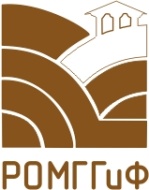 РОССИЙСКОЕ ОБЩЕСТВО ПО МЕХАНИКЕ ГРУНТОВ,
ГЕОТЕХНИКЕ И ФУНДАМЕНТОСТРОЕНИЮАНКЕТА ЧЛЕНА РОМГГиФСправочник членов РОМГГиФФамилияИмяОтчествоУченое звание и степень:Место работы,должность:Краткие сведения о профиле деятельности предприятия (не более 150 символов):Краткая информация об объектах (не более 150 символов), проектирование которых осуществлялось под руководством или с участием анкетируемогоОбщественная нагрузка в деятельности РОМГГиФ (член Президиума, председатель рег-ого отд., т.д.)Основные направления деятельности (не более 300 символов)Количество опубликованных работСостоите ли Вы в какой-либо другой общественной организации, кроме РОМГГиФ (да/нет)Наличие сертификата РОМГГиФ (да/нет)Наличие прочих профессиональных сертификатов  (да/нет), если да, то каких?Рабочий адресПубликовать рабочий адрес?(да/нет)Рабочий телефонПубликовать рабочий телефон?(да/нет)Рабочий факсПубликовать рабочий факс?(да/нет)Рабочий e-mailПубликовать рабочий e-mail?(да/нет)Домашний адресПубликовать домашний адрес?(да/нет)Домашний телефонПубликовать Домашний телефон?(да/нет)Домашний факсПубликовать Домашний факс?(да/нет)Домашний e-mailПубликовать Домашний e-mail?(да/нет)Мобильный телефонПубликовать мобильный телефон?(да/нет)Количество кандидатов и докторов наук, защитившихся под руководством анкетируемогоДата заполнения: